Job Profile Working for the Richmond/ Wandsworth Shared ServiceThis role is employed under the Shared Service Arrangement between Richmond and Wandsworth Borough Councils. The overall purpose of the Shared Service Arrangement is to provide the highest quality of service at the lowest attainable cost. Staff are expected to deliver high quality and responsive services wherever they are based, as well as having the ability to adapt to sometimes differing processes and expectations. The Shared Service Arrangement aims to be at the forefront of forging change in local government and the organisation will invest in your development and ensure the opportunities for progression that only a large organisation can provide. Job Purpose: To provide assistance to the Permits and Supported Travel Manager in the day to day management of the Supported Travel Team ensuring that applications in the form of Blue Badges, Disabled Freedom Passes & Taxi cards are processed effectively and in accordance with London Councils and DfT Guidance.  Specific Duties and Responsibilities:Responsible for the administration of; the supported travel service for both Councils ensuring the schemes for Blue Badges, Freedom Passes, Taxi Cards and Shopping Bus operate effectivelymanaging applications for supported travel within locally set timescalesEnsuring supported travel services are accessible for all qualifying residentsAssist with the management of the Occupational Therapists workloads at both locationsFacilitate the introduction of changes to the supported travel schemes either through local decisions or enforced decisions by governing bodiesAssist the Permits and Supported Travel Manager with the allocation of resources, incorporating planning and productivityTo ensure that the services for both Councils are dealt with on an equitable basis to deliver the standards required for each, as agreed annually by the Executives of both Councils.To provide operational and motivational leadership of staff, providing a visible presence to the workforce and promoting a good working environment with the primary aim of delivering high quality servicesTo provide operational line management to staff including a visible presence to employees, promoting a good working environment with the primary aim of delivering a high quality serviceTo ensure all Member queries about service delivery are dealt with promptly and effectivelyTo advise and support managers on relevant matters affecting the serviceTo assist as required with performance review and improvement measures on an ongoing basis, helping to ensure that a customer focus is embedded within the function and innovative and creative solutions are evaluated to securing the highest quality and value for money functionTo contribute as required to change programmes within the serviceGeneric Duties and ResponsibilitiesTo contribute to the continuous improvement of the Borough’s of Wandsworth and Richmond services. To comply with relevant Codes of Practice, including the Code of Conduct, and policies concerning data protection and health and safety.To promote equality, diversity, and inclusion, maintaining an awareness of the equality and diversity protocol/policy and work to create and maintain a safe, supportive and welcoming environment where all people are treated with dignity and their identity and culture are valued and respected.To understand the both Council’s duties and responsibilities for safeguarding children, young people and adults as they apply to your role within the council.  The Shared Staffing Arrangement will keep its structures under continual review and as a result the post holder should expect to carry out any other reasonable duties within the overall function, commensurate with the level of the post.Additional Information Assists the Permits and Supported Travel Manager in managing the staffing resources and administration for;all supported travel functions totalling approx. 40,000 (live applications)Manages 7 X Supported Travel staff within the Council’s Codes of Practice incorporating:1 x OT PO*6 X SC* -*** May be required to deputise for Permits and Supported Travel Manager and attend high level meetings internally and externally.Current team structure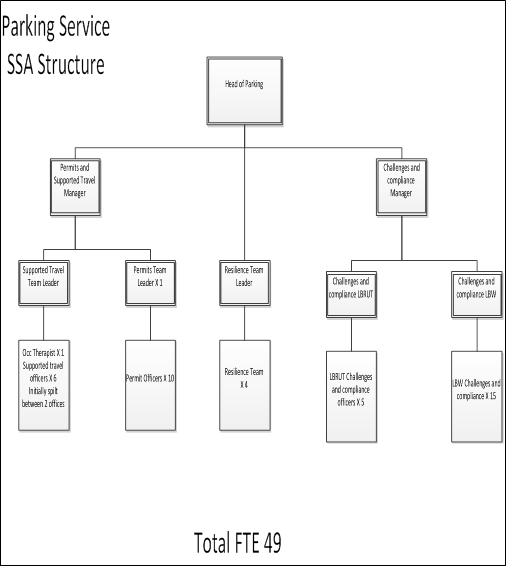 Our Values and Behaviours  The values and behaviours we seek from our staff draw on the high standards of the two boroughs, and we prize these qualities in particular: Being open. This means we share our views openly, honestly and in a thoughtful way. We encourage new ideas and ways of doing things. We appreciate and listen to feedback from each other. Being supportive. This means we drive the success of the organisation by making sure that our colleagues are successful. We encourage others and take account of the challenges they face. We help each other to do our jobs. Being positive. Being positive and helpful means we keep our goals in mind and look for ways to achieve them. We listen constructively and help others see opportunities and the way forward. We have a ‘can do’ attitude and are continuously looking for ways to help each other improve.   These values and behaviours will be developed further as the SSA  becomes established.Provisional Job Title: Supported Travel Team Leader - ParkingGrade:  PO2Section: Parking ServiceDepartment: ResourcesResponsible to:Permits and Supported Travel Manager - ParkingResponsible for:7 x FTEProvisional Job Title:  Grade: PO2Section: RevenuesDirectorate: ResourcesResponsible to: Responsible for:Post Number/s:Date: RequirementsAssessed by A &  I/ T/ CKnowledge Knowledge An understanding of all Supported Travel SchemesAIKnowledge of available process enhancements and digital/alternative delivery methods   AIKnowledge of Department for Transport Regulations and London Councils roleAIExperience Experience Experience of managing staff with positive outcomesAIEvidence of successfully managing changeAIExperience of working to deadlinesAIExperience of appropriately allocating staff resourcesAISkills Skills Significant experience of using standard IT packages and ability to support others in their day-to-day useAITGood oral and written skills to provide clear and concise information via correspondence or presentationAIThe ability to introduce new working practices accordinglyAIThe ability to both motivate and support a teamAIThe ability to show a high level of attention to detail to maintain expected Quality controlsAIQualifications Qualifications Accredited learning qualification or equivalent experience.C